S4 Remote Learning Timetable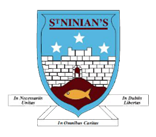 ArrangementsYour class teacher/subject will be available via your class TEAMS page following the above timetable. Each session will last for 1hour 30 minutes. There will be a number of approaches to these sessions, however, it is important that you are logged in on time for the beginning of the sessions, are in a quiet area and are prepared to complete any tasks that may be given.Attendance for these sessions will be recorded so you must let the school know if you cannot make a session for any reason.If you have any issues with accessing your class TEAMS please contact your teacher via email or the school office.The following is a guide to your columns – Column A is when you would normally have an English block.Column B is when you would normally have a Maths block.Column C is when you would normally have a class on Friday morning block 1.Column D is when you would normally have a class on Monday block 1.Column E is when you would normally have a class on Friday block 5.Column F is when you would normally have a class on Tuesday block 7.Column G is when you would normally have a class on Friday block 2.MondayMondayMondayTuesdayTuesdayTuesdayWednesdayWednesdayWednesdayThursdayThursdayThursdayFridayFridayFridaySession123123123123123ColumnDECCBGDFAFREBEGATime9am-10.30am11am-12.30pm1.30pm – 3pm9am-10.30am11am-12.30pm1.30pm-3pm9am-10.30am11am-12.30pm1.30pm-3pm9am-10.30am11am-12.30pm1.30pm-3pm9am-10.30am11am-12.30pm1.30pm-3pm